МАУ Культура Ярковская Центральная библиотекаПроект летнего чтения «Волшебство книжного лета»Автор проекта:Аксарина Елена АндреевнаГлавный библиотекарь Ярковской Центральной библиотекиАдрес, контакты: С. Ярково, ул. Пионерская д.96,e-mail: biblioyarkovo@yandex.ruтел/факс 8(34531) 25694тел. 8(34531)25106с. Ярково2017 г.Описание деятельности учрежденияОсновная цель детского абонемента Ярковской центральной библиотеки – формирование и удовлетворение потребностей детей в интеллектуальном и духовном росте; приобщение детей к чтению, к мировой и национальной культуре; пропаганда ценности чтения и книги. Одной из приоритетных задач является формирование библиотеки как информационного центра, способного дать пользователю необходимую информацию в удобной и доступной для него форме, развить его информационную и читательскую культуру. В библиотеке обслуживаются читатели разных возрастных групп: дошкольники, школьники, родители и педагоги. Фонд детского абонемента состоит из художественной литературы и периодических изданий, книг по всем отраслям знаний, энциклопедий и словарей. Пользователи могут не только взять книги, но и  принять участие в различных мероприятиях. Библиотека выписывает периодические издания как для детей, так и  для руководителей детским чтением. Основные направления деятельности: патриотическое воспитание, пропаганда здорового образа жизни, информационная поддержка школьного образования, работа по приобщению детей и подростков к чтению лучших образцов художественной литературы, краеведение, работа по воспитанию экологической культуры детей и подростков В библиотеке действуют клубы и кружки по интересам: -клуб по интересам для детей с ограниченными физическими способностями от 7 до 15 лет «Светлячок».- познавательный клуб для детей от 7 до 14 лет из многодетных и малообеспеченных семей «Радуга»-клуб по интересам для детей от 5 до 7 лет   «Маленькие почемучки» .- клуб общения для подростков 13-14 лет  «В кругу друзей»	Ярковская Центральная библиотека  является методическим центром для сельских библиотек района по вопросам работы с читателями-детьми. Библиотека сотрудничает со школами района, с 4 детскими дошкольными учреждениями, с управлением образования, комиссией по делам несовершеннолетних, газетой «Ярковские известия», «Комплексным Центром социальной помощи семье и детям», Ярковским Центром занятости населения.2. Актуальность проектаЧтение детей – одна из важнейших перспектив духовности, интеллекта, культуры нации. Для будущего каждой нации особенно важно как происходит процесс вхождения детей в мир книжной культуры. В наш компьтезированный информационный век дети и подростки очень мало времени проводят с книгой. Начиная с подросткового возраста и до окончания школы у ребят преобладает «деловое чтение» и почти исчезает «досуговое». Наблюдая за читателями в библиотеки мы видим, что очень многие ограничиваются только чтением журналов, «ужастиков». Интерес к настоящей художественной книге в последние годы падает. Другой не менее важной проблемой является то, что дети не умеют правильно распорядиться своим свободным временем, не умеют организовать свой досуг. Наша Ярковская Центральная библиотека более 10 лет работает по программе летних чтений. В этом году она носит название «Волшебство книжного лета» и включает в себя работу по привлечению детей в библиотеку, организацию их летнего досуга через игру и книгу, тесное общение маленького читателя с библиотекарем. Разнообразные формы работы с детьми в детском абонементе, индивидуальные и массовые, способны организовать досуг детей, создать условия для свободного развития личности ребенка, развития творческих способностей детей.Среди детей 7-10 лет проводился опрос, в результате которого выявили самое интересное  произведение  («Приключение Незнайки») и самого запоминающегося  литературного героя  (Незнайка). 3. Цель проектаФормирование активной читательской деятельности и организация досуга детей и подростков в летнее время. Задачи:Привлечь читателей к активному участию в летней программе «Волшебство книжного лета»Способствовать формированию и расширению читательского кругозора, интересов, увлечения детей и подростков с помощью книг; Развитие творческих способностей детей. Развитие читательского вкуса, привычки к чтению;Привлечение новых читателей во время летних каникул; Целевая аудитория: Читатели 7 – 14 лет, социально-незащищенные группы детского населения. Сроки реализации:  с 05 июня по 25 августа 2017 годаСоциальные партнеры: Ярковская средняя школа, КЦСОН, Ярковский ЦКД.4. Этапы проектаI этап: подготовительный – (май)Индивидуальное и групповое информирование детей и руководителей детского чтенияОформление рекламного плаката «Литературные каникулы – 2017»Информация на сайтах МАУ «Культура» и «Ярковское ЦБО»Организация книжной выставки «Волшебство книжного лета»Оформление библиотеки II этап: основной (июнь-август) Реализация проекта летних чтений «Волшебство книжного лета»III этап: заключительный (август)Подведение итогов проекта, составление отчета по реализации проекта; оформление выставки творческих работ «Волшебные пальчики», проведение праздника читательских удовольствий «Нам все это подарило лето».5.Содержание проектаЛетом детский абонемент становится своеобразным центром досуга и творчества. Организация досуга – одна из основных задач летнего проекта. Именно поэтому форма организации досуга должна быть построена так, чтобы дети с удовольствием приняли в ней участие. Не всегда есть возможность куда-то поехать, но всегда можно прийти в библиотеку и открыть для себя что-то новое и обрести новых верных друзей. Проект «Волшебство книжного лета» поможет провести время интересно и с пользой. Ребята отправятся в увлекательное путешествие с Незнайкой и его друзьями.В путешествие ребят ежедневно будет сопровождать Незнайка, который будет выступать в роли помощника. На каждой остановке Незнайку и ребят будут ждать другие персонажи из книг Н.Носова «Приключения Незнайки» - Ромашка, Тюбик, Пончик, Пилюлькин и Знайка. Ромашка будет предлагать ребятам принять участие в мероприятиях, посвящённых цветам. Знайка предложит ребятам показать свои знания по книгам детского абонемента. Пилюлькин выступит в роли доктора и предложит ребятам совершить путешествие в страну здоровья. Пончик – большой любитель хорошо покушать – предложит ребятам «вкусные» мероприятия. А Тюбик – великий художник Цветочного города – предложит показать свои умения в художественном творчестве и посвятит ребят в художники.Кроме мероприятий ежедневно будут проводиться громкие читки. Читать будут как библиотекари, так и сами дети. Так же ребята смогут принять участие в мастер-классах и научиться различным техникам декоративно-прикладного творчества: торцевание,правополушарное рисованиеобъёмная аппликация,поделки из солёного тестаНа протяжении всего лета ребята вместе с библиотекарями будут вести «Путеводный дневник Незнайки». Каждая страничка будет отражать наиболее яркие моменты дня, по мнению ребят. Дневник будет оформлен в виде дерева.Заключением летней прогулочной группы будет квест-игра «Приключение Незнайки и его друзей», в которой ребята должны будут справиться с заданиями Незнайки и его друзей.Оформление:Литературная гостинная библиотеки будет разбит на зоны:Уголок творчества «Мастерская Тюбика» - здесь будут раскраски, бумага, карандаши и краски. Ребята смогут самостоятельно порисовать или поразукрашивать;Игровая зона «Игротека» - ребята смогут поиграть в различные настольные игры;Зона для отдыха и чтения «Читалочка» - рядом с диваном будет расположена книжная выставка;Зона для просмотра мультфильмов и фильмов «Кинозал Незнайки» - будут стоять стулья, проектор и экран. Ребятам будет предложено кино-меню, в которое будут входить мультфильмы «Приключение Незнайки»  и  мультфильмы.На стене в Литературной гостинной будет оформлен информационный стенд «Цветочная поляна». Здесь будет расположена вся информация для ребят. Вверху информационного стенда будет размещено солнце. По истечению дня ребята, которым понравился проведённый день в библиотеке, будут оставлять у солнышка лучик, если день прошёл скучно, то ребята будут размещать около солнца тучки.От входа в библиотеку до Литературной гостинной будут размещены фигуры главных персонажей литературного путешествия – Незнайки и его друзей.На абонементе библиотеки будет представлена выставка-рекомендация «Волшебство книжного лета». Свои отзывы об участии в проекте читатели будут оставлять в «Книге отзывов».Выставка-рекомендация  будет работать до конца августа.Вместе с проектом летних чтений стартует конкурс «Солнечная поляна летнего чтения». Ребята, прочитавшие  три книги, будут получать «солнечные цветы» на свой читательский формуляр. Наиболее активные читатели, набравшие больше всех «солнечных цветов» получат приз. Конкурс будет проходить до конца августа. Конкурс «Солнечная поляна летнего чтения» и выставка «Волшебство книжного лета» завершатся праздником читательских удовольствий «Нам все это подарило лето». Частью праздника станет выставка творческих работ «Волшебные пальчики. 6. Ожидаемые результаты:- увеличение количества новых читателей; - активизация чтения детей; - организация досуга детей во время летних каникул; - повышение рейтинга книги в досуге детей и подростков через реализацию творческих способностей.План мероприятийПриложениеТорцевание: тонкости техники и примеры работТе, кто думает, что различные техники работы с бумажным материалом следует осваивать лишь детям, ошибается. Сегодня и бумагопластика, и оригами, и квиллинг очень популярны у дизайнеров и применяются в оформлении торговых площадей и праздничных мероприятий. Техника торцевания проста, но позволяет создавать воздушные, объемные композиции любого размера и на любую тему.Что такое торцевание?Для работы необходимы гофрированная, простая цветная или папиросная бумага (тишью), карандаш, ножницы, клей и основа, на которую будут крепиться детали.1. Вырежьте из бумаги квадратик (кружок, деталь с неровными краями и т. д.).2. Прижмите его центр карандашом.3. Накрутите бумагу вокруг карандаша.4. Получившуюся скрутку, не снимая с карандаша, приклейте на основу (картон, бумагу и т. д.).5. Следующие торцовки приклеивают рядом с первой. Бумажки должны плотно прилегать друг к другу и покрывать основу сплошным ковром.Виды торцевания1. Контурное торцевание — бумажные скрутки обрамляют контур рисунка. Используется для создания кантов, рамок, бордюров и при комбинировании с другими техниками, например, скрапбукингом.2. Торцевание по плоскости. В этом случае торцовки располагают вертикально и очень плотно друг к другу на всей поверхности.3. Объемное торцевание. Этот вид работ предполагает разную плотность скручивания торцовок и прикрепление к объемной поверхности под разными углами наклона, которое позволяет создавать очень красивые сложные композиции.Для создания кактуса использована пластилиновая основа4. Торцевание слоями предполагает вклеивание деталей друг в друга. Сочетание торцовок разных оттенков и цветов дает возможность добиваться необычных эффектов и «оживлять» бумажные поделки.Все виды торцевания успешно комбинируются друг с другом.ПрименениеТехника, о которой мы говорим, часто используется для создания цветочных композиций. В зависимости от размера и вида цветка подбирается размер и форма исходных деталей.Для фиалок вырезают кружки диаметром 3—4 см. Закручивают неплотно на 1/3 торцовки. Приклеивают торцовки под большим наклоном.Маки делаются так же, как фиалки, но размер кружков увеличивают до 6—7 см, а их края вырезают волнами.Для создания георгинов используются маленькие сильно скрученные квадратики. Их начинают плотно клеить от центра цветка с небольшим наклоном. Если по мере движения к краям размер квадратиков и их наклон увеличивать, а плотность скрутки уменьшать, то получится большой распустившийся цветок. Для бутона детали наклеиваются почти вертикально.Любые другие цветы, выполненные в той же технике, будут выглядеть пышными и объемными.Технику торцевания можно применять и для декорирования объемных фигур, сделанных из картона, бумаги, пластилина, пластика, глины, флористической губки «Оазис».Торцеванием можно создавать картины любых размеров. В этом случае на основу карандашом наносятся контуры изображения, и каждый сегмент плотно заполняется скрутками соответствующих цветов.Правополушарное рисование: методика, техники и упражнения Маленький ребенок берет в руки кисть и увлеченно водит по листу, размазывает пальцем краску и по праву гордится своим шедевром. Ему не важно, правильно он это делает или нет, главное – удовольствие от процесса. Подрастая, человек все больше обрастает условностями и определенными стереотипами. Детская увлеченность исчезает, и на ее место встает страх сделать неправильно. Преодолеть зажим и вернуть детское отношение к художественному творчеству помогает правополушарное рисование. Эта методика появилась еще в середине XX века, и с тех пор продолжает планомерно завоевывать мир. Каждое поколение вносит что-то новое, давая ей развитие в соответствии с изменившимися реалиями.Чем не устроило левое? Ученые уже давно доказали, что правое и левое полушария отвечают за разные способности и мысли человека. Левое – это формальное восприятие, логика, символы и разум. Правое – наша интуиция, эмоции, чувства, вдохновение. Современная жизнь устроена таким образом, что люди больше доверяют левому полушарию. Постоянно учатся слушать разум, а не чувства. Правое полушарие возвращает рисование в область творчества из сферы аналитического мышления. Отсутствие анализа помогает успокоиться и исключить из живописи психологическую нагрузку, снять ограничители. Творчеству сопутствуют расслабление и наслаждение самим процессом, а не результатом. Чем же отличается правополушарное рисование? Методика его строится на открытии неосознанного творчества и блокировании страхов. Правополушарное рисование немного проще и естественнее академического. Не нужно делать сложные зарисовки и наброски, просто берем в руки кисть и начинаем творить. Чтобы картина вышла естественной, достаточно знать несколько простых приемов. Развить правополушарное рисование в домашних условиях можно самостоятельно. Что обещают организаторы мероприятия: Обучить рисованию всего за один день. Хорошее настроение и эмоциональный подъем. Веру в свои силы, поле тренинга вы больше никогда не скажете, что не умеете рисовать. Сможете украсить свою квартиру собственными картинами, не придется ломать голову над тем, что подарить друзьям и родным на праздник. Приемы очень простые, и каждый без труда передаст свое умение другим. После обучения вы сможете копировать картины любимых художников. Занятие длится несколько часов с небольшим перерывом на чашечку чая. Вначале проводится несколько простых упражнений для активизации настроя на правополушарное рисование. Гуашь, бумага, кисти и фартук, чтобы не запачкаться, выдаются каждому участнику. Пройти обучение может любой человек - от ребенка до пенсионера. Люди с разным уровнем навыков занимаются вместе по одной программе. Для кого-то это первый шаг к рисованию. Приходят и те, кто уже умеет рисовать, но хочет узнать что-то новое и открыть для себя неизведанные грани творчества. Что такое объемная аппликация? Как ее сделать? Что же такое эта загадочная объемная аппликация? Почему она так любима теми, кто хоть раз попробовал ее сделать? Очень просто! Это потрясающее времяпрепровождение и неповторимый результат! К тому же заниматься изготовлением таких поделок лучше вместе со своим ребенком. А кто способен лучше детей оценить возможность повозиться в одной компании с мамой, используя при этом клей, бумагу и кучу всяких обрезков?! Какие материалы понадобятся Объемные аппликации из бумаги требуют для своего изготовления материалов, которые наверняка есть в каждом доме. Цветная бумага. Если в доме есть дети, значит, там есть и несколько мятых упаковок бумаги. И можно бесконечно долго напоминать о необходимости аккуратно ее складывать - ничего не помогает… Но нам подойдет и такая. Ножницы. В идеале нам понадобятся как большие, для бумаги, так и маленькие. Ими удобно вырезать мелкие детали. Но при необходимости можно обойтись и одними. Клей. Для изготовления аппликаций из бумаги нам подойдет обычный канцелярский клей. Если же планируется вариант поделки, изготовленный из ткани, – тогда лучше выбрать клей для ткани. Например, "Момент". Наполнитель. Это могут быть обрезки ниток или вата. Картон или плотная бумага. Поговорим о том, в какой последовательности осуществляется изготовление такой аппликации. Выбираем основу, на которой будет крепить нашу аппликацию - это может быть картон или плотный альбомный лист. Если вас не устраивает цвет основы, то можно предложить ребенку заранее наклеить на него лист цветной бумаги или же накануне вечером покрасить акварелью или гуашью. Если малыш выбрал вариант покраски, потом тщательно отмойте ребенка, окружающие предметы и высушите окрашенную бумагу. Затем вырезаем заготовки. Допустим, мы решили сделать поле из одуванчиков. Возьмем несколько обычных бумажных салфеток. Нам понадобятся ярко-желтые и белые салфетки. Нужно сложить каждую салфетку от исходного состояния, в котором она находилась в упаковке, еще два или три раза, а потом в центре степлером закрепить. Вырезаем круг с неровным, как бы зубчатым краем. Далее очень осторожно поднимаем последовательно к центру слои салфетки. У нас получилась очаровательная головка одуванчика. Делаем как желтые, так и «старые» - белые - цветы. Затем из зеленой цветной бумаги вырезаем стебельки и фигурные листики для наших одуванчиков. Остается только наклеить их на нашу заготовку, и объемная аппликация готова! Что можно сделать в такой технике? Используя технику, которая называется "объемная аппликация", можно изготовить отличные подарки для всех родственников и друзей. К тому же можно извести огромное количество ненужных лоскутков ткани и остатков цветной бумаги для того, чтобы изготовить аппликации. Поделки из бумаги и лоскутков обязательно придутся по душе бабушкам и дедушкам, тетям и дядям. 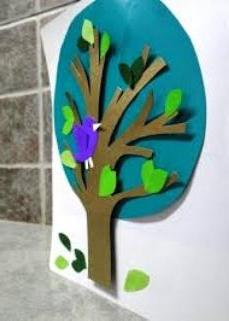 Соленое тесто – гениальное изобретение, из которого можно сделать любую поделку. Преимущество данного материала заключается в его невысокой цене, а изделие из него долгое время будет радовать взор. Как сделать соленое тесто для лепки поделок узнать несложно, ведь есть много рецептов, некоторые из них представлены ниже.Ингредиенты и инструментыИтак, нам понадобится:Мука, причем лучше всего для поделок подходит пшеничная.Соль мелкого помола.Картофельный крахмал.Клей ПВАОсновными помощниками при приготовлении соленого теста являются нож, разделочная доска и качалка. Также потребуются линейка, простой карандаш, резиновый шпатель, ну и конечно, полотенце.Несколько рецептов для домаВ домашних условиях можно приготовить соленое тесто сразу несколькими способами. Вот некоторые из них. Для начала необходимо взять мерную посуду и соблюдая следующие пропорции смешать ингредиенты:1 стакан соли;1 стакан воды;2 стакана муки;1 чайная ложка растительного масла.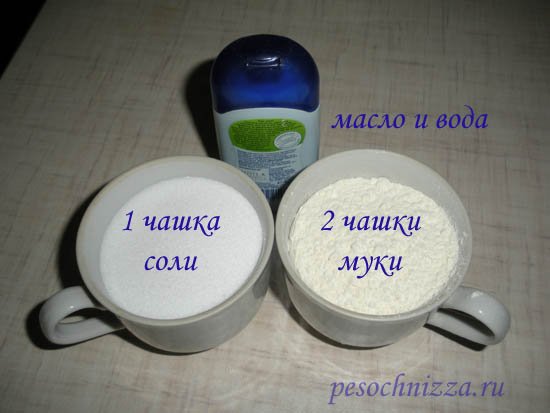 После того, как образовалась единая масса, нужно накрыть ее, чтобы консистенция не засохла. Кстати, при вводе муки в смесь нужно действовать постепенно. При формировании поделки тесто отламывается небольшими порциями, сама же масса остается под пленкой.После того как простой рецепт освоен, можно будет его усложнить и попробовать что-то новенькое. Классический вариант изготовления теста требует:муки и соли – по 300 г;воды – 200 мл.Если готовить по указанной пропорции, то теста получается много. Если поделка небольшая, используйте половину от пропорции.Если вы хотите сделать объемные фигуры, то прекрасно подойдет вот этот рецепт, в который нужно добавить двойное количество соли для придания крепости материалу.Ингредиенты следующие:мука – 200 г;соль – 400 г;вода – 125 мл.С таким материалом для поделок лучше экспериментировать при наличии достаточного опыта – он грубоват и есть риск бросить работу на полпути.Как лепить поделку?После того, как вы изготовите соленое тесто по одному из указанных рецептов, можно приступать к лепке. В целом стоит отметить, что лепить из слоеного теста также просто, как из пластилина. Правда, лучше выбирать плоские изделия, из соленого материала отлично получаются картины, магнитик, рамочки для фото.Если вы все-таки решили выполнить объемную поделку, то приобретите каркас для таких деталей, как ножки, ручки, шея. Кстати, опору можно изготовить самостоятельно из проволоки или зубочисток. Для головы и туловища используйте разные куски теста, чтобы они быстрее просохли.В целом процесс изготовления поделки из соленого теста выглядит вот так: делаем основу, а на нее лепим тесто. Даем подсохнуть и приступаем к добавлению деталей.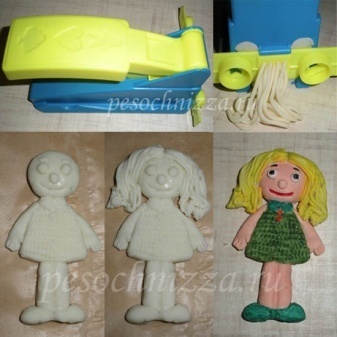 Детали соединяются очень просто, следует только смочить места соединения водой и приложить друг к другу. При лепке соленого теста можно пользоваться следующими инструментами:пластиковый ножик;скалка, при помощи которой придаем тесту форму;линейка;зубочистки для каркаса;чесночница. Позволяет сделать волосы для поделки;сода и кисточка для соединения деталей.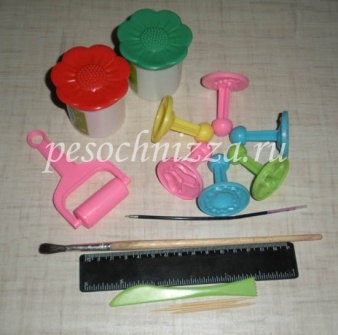 Как высушить изделие?Недостаточно приготовить поделку из соленого теста, ее нужно еще и высушить. Конечно, приготовление соленого теста для поделок - дело непростое, что не скажешь о сушке уже готового изделия. Ведь для того, чтобы высушить поделку из соленого теста достаточно лишь оставить его подсыхать естественным способом в комнатных условиях. Обычно процесс полного высыхания занимает до нескольких суток. Кстати, многие рукодельницы запекают поделку.Очень важно помнить, что лепить изделие необходимо на той же поверхности, где оно и будет сохнуть, так как при перемещении его можно повредить. Как правило, для этого используют фольгу. Главное - помнить, что не стоит использовать бумагу, так как при выпечке она прилипнет к изделию.Чтобы правильно запечь поделку, надо поставить ее в холодную духовку, а затем только включить, не стоит сразу ставить большие температуры, 50 градусов вполне достаточно. Это необходимо для того, чтобы поделка не потрескалась от резкого перепада температур. И только через 30 минут стоит увеличить температуру до 100 градусов.Обычно время сушки около 1-2 часов, все зависит от толщины изделия. Если вы не планируете раскрашивать свое изделие, то сразу после сушки можно покрыть лаком. В случае, когда были повреждены части поделки, достаточно лишь воспользоваться клеем, и поделка восстановлена.Окрашивание изделияСтоит отметить, что поделки из соленого теста имеют хороший вид и без окрашивания, достаточно покрыть их лаком, и они будут радовать глаз. Если же вы все-таки хотите придать изделию яркий и красочный вид, то приобретите акриловые краски. Они очень яркие и быстро сохнут.Конечно, акриловые краски дорогостоящие, поэтому можно приобрести гуашь или акварель.Как краситель можно применять и кофе, тогда помимо того, что изделие наполнится цветом, оно будет излучать аромат.№МероприятиеДата проведенияСолнечный городСолнечный городСолнечный городПознавательный час "Лес не школа, а всему учит" (Знайка)5 .06Пушкинский день России.Литературный квест «Добрым молодцам урок»Мастер-класс  «Это диво, так уж диво…»06.06-09.06Фольклорный час «Мой дом – Россия» (Незнайка)Мастер-класс «Торцевание» (создание аппликации в технике торцевания)13-16.06Краеведческая квест-игра  "Край родной, навек любимый"16.06Час здоровья «Страна Витаминия» (Пилюлькин)19-23.06Громкие чтения -знакомства «Читали папы эти книжки о войне»22 июня  Цветочный городЦветочный городАкция «Ромашка счастья» (ко Дню любви семьи и верности) (Ромашка)Мастер-класс «Оригами» (ромашка в технике оригами)3-7 июляТурнир книгочеев «Книжная карусель» (Знайка)(интеллектуальное соревнование читателей)10-14 июляКонкурсно-игровая программа «Живая аптека» (Пилюлькин)(мероприятие по лекарственным растениям, произрастающим в нашем крае)Мастер-класс «Торцевание» (создание аппликации в технике торцевания, персонажи из книги «Приключение Незнайки»17-21 июляИгровая программа «Пир для сладкоежек» (Пончик)(мероприятие с использованием сладостей, поздравление летних именинников)Мастер-класс «Правополушарное рисование» 24-28 июляГород друзейГород друзейПознавательно-игровое занятие «Краски лета» (Тюбик)(мероприятие, в котором дети должны будут проявить свои творческие качества и  научатся новым техникам рисования)Мастер –класс «Правополушарное рисование)1-4 августаКонкурсная программа «Шоколадные фантазии» (Пончик)Библиомастерская «Спешим книге на помощь»7-11 августаИгровая программа «Незнайка в шумном городе» (Знайка)(мероприятие по правилам дорожного движения)Мастер - класс «Тюменская природа»14-18 августа   Квест-игра «Приключение Незнайки и его друзей»(игра по станциям, где детей будут ждать персонажи из книги Носова «Приключение Незнайки». Задания по данной книге и другим детским поизведениям)21-25 августаДополнительные мероприятия для вечерней площадкиДополнительные мероприятия для вечерней площадкиИгра «Сто к одному» (Знайка) (игра по литературным произведениям)Мастер-класс «Поделки из солёного теста» (летняя композиция)Игровая программа «Летний марафон» (Пилюлькин)(мероприятие по здоровому образу жизни – спортивные соревнования и викторина)Мастер-класс «Квиллинг» (летняя композиция)Литературные посиделки « Вальс цветов» (Ромашка)(обобщение и расширение знаний о цветах, подготовка к празднику цветов)Мастер-класс «Цумами-казанши» (цветок из лент)Праздник цветов «Цветочная феерия» (Ромашка)(обобщение и расширение знаний о цветах, каждый ребёнок выберет свой цветок и презентует его)Мастер-класс «Модульное оригами» (тюльпан из модулей)Конкурсно-игровая программа «Кулинарный поединок» (Пончик)(Пончик предложит детям показать свои умения и навыки в кулинарии)Спортивный праздник «Незнайкина эстафета» (Пилюлькин)(спортивная эстафета и соревнования)